Додаток №    2      до рішення №_______________ міської ради   __________________________сесії VII скликання від  _____________________2018р.Міська цільова програма «Реконструкція розвиток та утримання кладовищ міста на 2019 р.»1. Паспорт міської цільової програми «Реконструкція розвиток та утримання кладовищ міста на 2019 р.»2. Мета програмиГоловна мета Забезпечення благоустрою міських кладовищ.Покращення благоустрою кладовищ. Утримання доглядачів кладовищ та менеджера ритуальної служби за рахунок бюджетних коштів через казначейську мережу. Забезпечення упорядкування місць поховань. Забезпечення зручного та якісного обслуговування населення. Збереження поховань та намогильних споруд.3. Проблеми на виконання яких спрямована програмаВиконання вимог законодавства:закону України «Про поховання та похоронну справу» від 01 січня 2004 року,наказу Держжитлокомунгоспу України від 19 листопада 2003 року № 193,нормативів про порядок утримання кладовищ міста та інших місць поховань від 08 вересня 2004 року.виконання закону України «Про благоустрій населених пунктів» згідно якого власники об’єктів благоустрою забезпечують їх утримання в належному санітарному стані. 4. Заходи програми Направити на фінансування Програми кошти місцевого бюджету в межах бюджетних призначень на 2019 р.5. Результативні показники програми:Показники затрат:загальна площа кладовищ, на яких заплановані заходи програми - 41,8488  га, в т.ч. планове нове кладовище (10 га) .загальна кількість міських кладовищ на яких заплановані заходи програми, 9 од.Показники продукту:площа кладовищ, на яких планується здійснювати заходи програми - 41,8488  га.загальна кількість міських кладовищ 9 од. Показники ефективності:середньорічні витрати на 1 доглядача кладовищ становлять:2017 р – 53,4 тис. грн..; 2018 р. – 61,7 тис. грн. 2019 р. – 72,4 тис. грн.. 2020 р. – 79,6 тис. грн., 2021 р. – 87,6  тис. грн.середньорічні витрати на благоустрій 1 кладовища, тис. грн.:2016 р. - 29,54 тис. грн., 2017 р. - 44,91 тис. грн., 2018р. – 69,5 тис. грн., 2019р. – 136,3 тис. грн.,2020 р. – 149,9 тис. грн.Показники якості:питома вага площі кладовищ, на яких планується здійснювати програмні заходи, у загальній площі кладовищ,100 %6. Економічні розрахункиВихідні дані:Утримання: 1 менеджера ритуальної служби, що працює на 0,5 ставки посадового окладу, 1 доглядача кладовища, що працює на 0,5 тарифної ставки і  7 доглядачів, що працюють на повній тарифній ставці, причому 2 з них  мають надбавку за інтенсивність в оплаті праці, оскільки доглядають одночасно старе і нове  - Овдіївське і Мигалівське кладовища. Також залучається 1 доглядач на повній тарифній ставці для обслуговування Нового кладовищаПрожитковий мінімум для працездатних осіб відповідно до проекту ЗУ «Про державний бюджет України на 2019 рік»З 1 січня 2019 р. – 1921,00 грн.З 1 липня 2019 р. – 2007,00 грн.Коефіцієнт розрахунку посадових окладів та тарифних ставок відповідно до Колективного договору:Коефіцієнт першого розряду основного працівника до прожиткового мінімуму для працездатних осіб -1,4Галузевий коефіцієнт   (невиробничі види робіт і послуг) – 1,34; Коефіцієнт за професією (двірник, прибиральник територій, робітник з благоустрою, прибиральник територій кладовища)  – 1,26, (менеджер) – 2,0.	Розрахунок ФОП працівників, що займаються утримання  кладовищ міста На час невиходу на роботу основного працівника (відпустка) додатково залучається один працівник для виконання обов’язків доглядача кладовищ і менеджера.Розрахунок оплати праці Разом витрати на оплату праці – 662690,81 грн. + 45809,45 грн. =708500,26 грн. Витрати на інвентар – 9 працівників * 480,00 грн. = 4320,00 грн.Витрати на спецодяг –10 працівників * 1175,00 грн. = 11750,00 грн.Всього витрат на утримання працівників кладовищ  - 708500,26  грн. + 4320,00 грн. + 11750,00 грн. = 724570,26   грн.Окрім, утримання наглядачів кладовищ, КП «ВУКГ» виконує на постійній основі роботи з благоустрою на території кладовищ, а саме проводить косіння трави на кладовищах та прилеглих до них територіях та  кілька разів на місяць вивозить сміття, яке накопичується навколо кладовищ.Основні показники для розрахунку витрат по косовиці  Для проведення 100 кв.м. косовиці необхідно витратити матеріали, а саме 0,4 л бензину А – 92, вартістю – 28,90грн. за 1 л, масло 2-х тактне 0,025 л. вартістю – 260,00 грн. за 1 л та ліски косильної STIHL - 3,25 м. вартістю 3,50  грн. за 1 м. 	Провівши всі необхідні розрахунки, зазначені в таблиці,  витрати по проведенню 1 косовиці на кладовищах  складають – 17061,64  грн. Розрахунок вартості матеріалів для проведення 1 косовиці на кладовищах м. Ніжина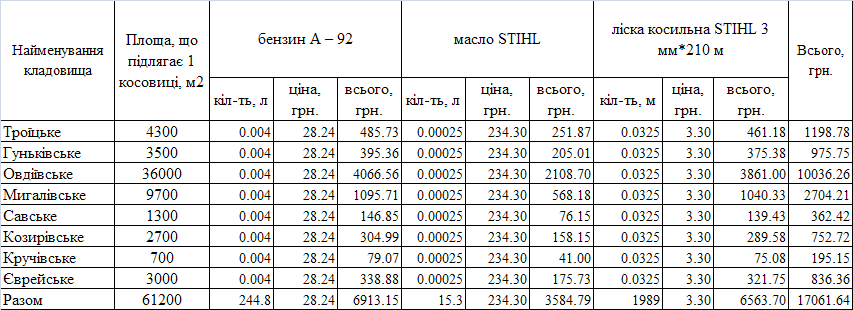 Для підтримання кладовищ в належному санітарному стані протягом року, необхідно проводити не менше ніж 3 косовиць. Тому, загальні витрати по матеріалам для проведення  3 косовиць на рік  становлять  -   3 косовиці * 17061,64  грн. = 51184,92   грн.Окрім, утримання доглядачів кладовищ та проведення косовиці, КП «ВУКГ» на постійній основі вивозить сміття з території кладовищ.  Згідно норм накопичення відходів для кладовищ міста Ніжина розроблених Державним підприємством Науково – дослідний та конструкторсько – технологічний інститут міського господарства норма з 1 м2 площі становить 0,017 м3.  Тому, загальна кількість сміття з площі кладовищ 318488 м2 (без урахування Нового кладовища) становить 318488 м2 * 0,017 м3 = 5414,3 м3. (Щільність 161,19 кг/м3) Тому вага сміття, що вивозиться з кладовищ – 5414,3 м3 * 161,19 кг/м3 = 872731 кг = 872,731 т. Витрати на вивезення і захоронення даного сміття становлять – 872,731 т  * (356,81 грн. + 160,05 грн.) = 451079,74  грн., згідно затверджених тарифів на вивезення і захоронення відходів.Отже,  всього витрат на утримання кладовищ, доглядачів кладовищ та менеджера ритуальної служби за рахунок бюджетних коштів через казначейську мережу 724570,26  грн. + 51184,92 грн. + 451079,74  грн. = 1 226 834,92 грн.	7. Очікувані результати     	Фінансування вище зазначених заходів дасть змогу привести кладовища, розміщені на території населеного пункту, до законодавчо встановлених гігієнічних вимог щодо облаштування і утримання кладовищ, забезпечить упорядкування місць поховань, надасть можливість постійно підтримувати території кладовищ в належному санітарному та естетичному стані,  а також реалізувати державну політику в даній сфері.          Накопичення сміття на кладовищах несе загрозу збільшенню шкідливого впливу відходів як на довкілля, та і на здоров’я та життя громадян. Тому, забезпечення виконання Міської цільової програми «Реконструкція та розвиток кладовищ міста на 2019 р.» є одним з найважливіших питань, що потребує окремого фінансування для реалізації її заходів. 8. Організація управління та контроль за ходом реалізації програмиОрганізація виконання Програми, аналіз та контроль за використанням коштів здійснюється головним розпорядником коштів-Управління житлово-комунального господарства та будівництва Ніжинської міської ради.Учасники (співвиконавці Програми) надають звіт про виконання заходів Програми фінансово-господарському відділу управління житлово-комунального господарства та будівництва щоквартально, до 5-го числа місяця, наступного за звітним відповідно до форми затвердженої наказом Міністерства фінансів України від 26.08.2014  № 836.Управління житлово-комунального господарства та будівництва щоквартально, до 6-го числа місяця, наступного за звітним кварталом, надає інформацію про стан виконання Програми фінансовому управлінню міської ради та звітує про виконання Програми на сесії міської ради за підсумками року.Міський голова							А.В.Лінник1Ініціатор розроблення ПрограмиУправління житлово-комунального господарства та будівництва Ніжинської міської ради2Дата, номер і назва розпорядчого документа органу виконавчої влади про розроблення ПрограмиЗакони України: “Про поховання та похоронну справу” від 01 січня 2004 року, наказ Держжитлокомунгоспу України від 19 листопада 2003 року № 1933Розробник ПрограмиУправління житлово-комунального господарства та будівництва Ніжинської міської ради 4Співрозробники ПрограмиКП «ВУКГ»5Замовник (відповідальний виконавець    Програми)Управління житлово-комунального господарства та будівництва;6Учасники (співвиконавці Програми)КП «ВУКГ»7Термін реалізації Програми2019 р.8Перелік місцевих бюджетів, які беруть участь у виконанні Програми (для комплексних програм)Міський бюджет міста Ніжина9Загальний обсяг фінансових ресурсів, необхідних для реалізації Програми, всього, утому числі:1 226,8  тис. грн.9.1.коштів  бюджету м. Ніжина1 226,8 тис. грн.№ п/пПерелік заходів ПрограмиПоказники затрат,тис. грнШляхи фінансуванняВідповідальний виконавецьУтримання кладовищ,  доглядачів кладовищ та менеджера ритуальної служби за рахунок бюджетних коштів через казначейську мережу.1 226,8Місцевий бюджет фінансування здійснювати як одержувачам коштівПідприємство, що надає послуги по утриманню та догляду за кладовищами міста№ п/пПосада/ професіяПрожит-ковий мінімум з 01.01.2019 р.Коефіцієнт робітника І розрядуКоефіцієнт за видами робітКоефіцієнт за професією./ за розрядомДоплата за інтенсив-ністьТарифна ставка/окладз 01.01.2018 – 31.07.2018 р.1Менеджер ритуальної служби19211,41,342,00-72082Доглядач кладовища19211,41,341,26-45413Доглядач кладовища19211,41,341,261,125086№ п/пПосада/ професіяПрожит-ковий мінімум з 01.07.2019 р.Коефіцієнт робітника І розрядуКоефіцієнт за видами робітКоефіцієнт за професією./ за розрядомДоплата за інтенсив-ністьТарифна ставка/окладз 01.01.2018 – 31.07.2018 р.1Менеджер ритуальної служби20071,41,342,00-75302Доглядач кладовища20071,41,341,26-47443Доглядач кладовища20071,41,341,261,125313Посада/ професіяКіл-ть праців-никівОсновна заробітна плата (Тарифна ставка/ оклад) на 2019 рікОсновна заробітна плата (Тарифна ставка/ оклад) на 2019 рікОсновна заробітна плата (Тарифна ставка/ оклад) на 2019 рікЗг.  кол.договору щомісячна премія - 10 % від тарифної ставки/окладу (або доплата за понаднормовані)Зг. кол.договору разова матеріальна допомога в рік при наданні щорічної відпустки 50 % від тарифної ставки/окладуВсього ФОП, грн.Посада/ професіяКіл-ть праців-никівз 01.01.2019з 01.07.2019ВсьогоЗг.  кол.договору щомісячна премія - 10 % від тарифної ставки/окладу (або доплата за понаднормовані)Зг. кол.договору разова матеріальна допомога в рік при наданні щорічної відпустки 50 % від тарифної ставки/окладуВсього ФОП, грн.12345678менеджер ритуальної служби0.572087530442144421.41882.550517.90доглядач кладовища5.54541474430640530640.513046350091.50доглядач кладовища25086531312478812478.85313142579.80Разом543189.19ЄСВ (22%)119501.62Всього витрат на оплату праці662690.81Посада/ професіяКіл-ть праців-никівОсновна заробітна плата (Тарифна ставка/ оклад) на 2019 рікОсновна заробітна плата (Тарифна ставка/ оклад) на 2019 рікОсновна заробітна плата (Тарифна ставка/ оклад) на 2019 рікОсновна заробітна плата (Тарифна ставка/ оклад) на 2019 рікЗг.  кол.договору щомісячна премія - 10 % від тарифної ставки/окладу (або доплата за понаднормовані)Компенсація відпусткиВсього ФОП, грн.Посада/ професіяКіл-ть праців-никівз 27.05.2019з 19.06.2019з 01.07.2019ВсьогоЗг.  кол.договору щомісячна премія - 10 % від тарифної ставки/окладу (або доплата за понаднормовані)Компенсація відпусткиВсього ФОП, грн.123445678Доглядач кладовища12270.54541474432165.433216.542166.7637548.73ЄСВ (22 %)8260.72Всього витрат на оплату праці45809.45Найменування кладовищаМісцезнаходженняЗагальна площа,м2Площа, що підлягає 1  косовиці, м2ТроїцькеКосмонавтів, 2686294300ГуньківськеПрилуцька, 85А295553500ОвдіївськеПісочна, 248081336000МигалівськеКуйбишева, 56                                                                                                                                                                                                                                                  536649700СавськеБобрицька, 30201211300КозирівськеКомунарів, 70115912700КручівськеВересневий, 2Г10112700ЄврейськеБерезанська, 165440033000Нове100000-Разом:41848861200№ п/пМісяцьКількість накопичення сміття, тВартість вивезення і захоронення сміття, грн.1Січень72,7237586,062Лютий72,7237586,063Березень72,81137633,084Квітень72,7237586,065Травень72,7237586,066Червень72,7237586,067Липень72,7237586,068Серпень72,7237586,069Вересень72,7237586,0610Жовтень72,7237586,0611Листопад72,7237586,0612грудень72,7237586,06Разом872,731451079,74